유학생대상  Mr.Pizza/ 아모레퍼시픽 채용설명회설명회 / 米斯特披萨招聘说明会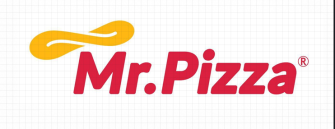 -일자/日期 :  6.11(목) 14:30 / 6月11日 下午2:30- 장소/地点: 국제관 107호    /国际馆 107号-대상/对象:  전체 외국인 유학생/ 在校留学生-강사/讲师: 아모레퍼시픽 설명회 / 爱茉莉化妆品招聘说明会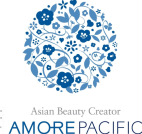 -일자/日期 :  6.11(목) 16:00 / 6月11日 下午16:00- 장소/地点: 국제관 107 호   /国际馆107号-대상/对象:  전체 외국인 유학생/ 在校留学生 (중국어동시통역대학원 학생들도 포함/ 包括同时翻译大学院学生)-강사/讲师:  아모레퍼시픽 중국 연구소장(상해소재)/ 爱茉莉化妆品 中国研究所长（所在地-上海）